Chcete pomáhat, mít větší rodinu? Přemýšlíte, co dělat po odchodu vlastních dětí z „rodného hnízda“? Máte rádi děti? Uvažujete o tom stát se pěstouny? Nebo Vás jen zajímá, co je náhradní rodinná péče? Pak je tu pro Vás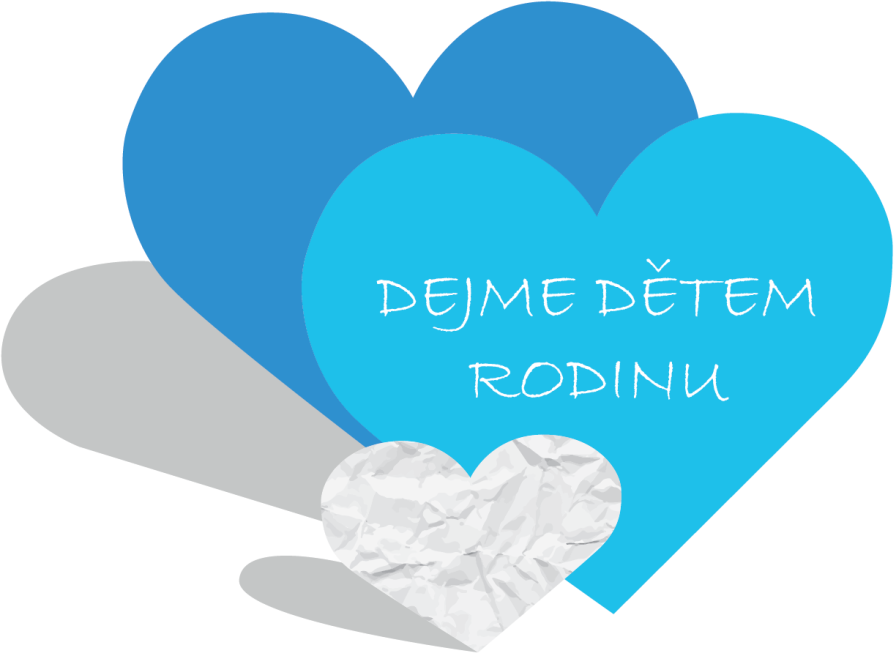      BESEDA K NÁHRADNÍ
 RODINNÉ PÉČIDatum konání: 10.09.2020 od 17:30 hodin – vstup zdarma        www.dejmedetemrodinu.cz               (v případě nepříznivé epidemiologické situace může být beseda zrušena)                                                                   Místo konání: Městská knihovna Frýdlant nad Ostravicí,  
                                                                                                    ul. Hlavní 1755, Frýdlant nad Ostravicí     Besedu v rámci kampaně Dejme dětem rodinu pořádá Městský úřad Frýdlant nad Ostravicí, odbor sociálních věcí, ve spolupráci s Krajským úřadem Moravskoslezského kraje a Kulturním centrem Frýdlant nad Ostravicí, příspěvkovou organizací.Stále je plno dětí, které nemohou být vychovávány ve vlastní rodině. I Vy můžete pomoci - dejte dětem rodinu.Pro bližší informace neváhejte kontaktovat: Městský úřad Frýdlant nad Ostravicí, odbor sociálních věcí, pracoviště ul. Hlavní 139, 739 11 Frýdlant nad Ostravicí, kancelář č. 120, sociální pracovnici pro náhradní rodinnou péči Bc. Kateřinu Illésovou, tel.: 558 604 179, e-mail: killesova@frydlantno.cz